Your Name Here ‘s ResumeYour Name Here ‘s ResumeYour Name Here ‘s Resume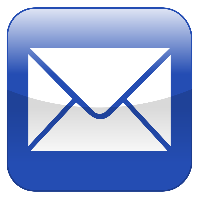 EMAIL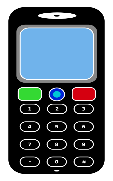 PHONE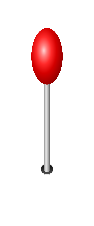 LOCATION